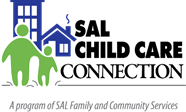 Free Adult Masks Available for Pick Up or Delivery*July 1, 2021 7 am – 7 pm 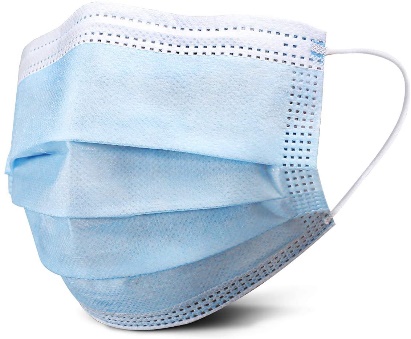 * You can stop by any time, will only take a few minutes*Drive Thru at the Garage at       Child Care Connection                               3425 N. Dries Lane, Peoria 61604Complete the attached REQUEST and turn in at pick up or fill one out onsite at pick up. *If you are a center or do family child care in LaSalle, Bureau, or Fulton counties, please call Stephanie Clark, Recruitment and Retention Coordinator at 309-686-3750 x. 2140 or email her at SClark@salccc.org to complete an order and delivery REQUEST.For more information, contact: Stephanie Clark at 309-686-3750 x 2140 or SClark@salccc.org